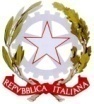 ISTITUTOComprensivo di Scuola dell’Infanzia, Primaria e Secondaria di 1° grado“I. O. Griselli” - Montescudaio (PI)Distretto n. 21*********Via Roma, 55 - 56040 MONTESCUDAIO (PI)Tel. 0586/650053 - Fax 0586/650488 - E-Mail: istcomp.griselli@tiscali.itProt. N.254- b2-1                                                                             Montescudaio, 20.01.17Ai   DOCENTI  SOTTOSCRITTILORO SEDIn°	Cognome	Nome1	BAGLINI	            SARA2	BALLANTINI	GLORIA3	BIANCHI  	GIANNI4	BOTTI	LISA5	BRUNI	VIRNA6	BUCALOSSI	FRANCESCA7	CAFFARATA	CHIARA8	CALCINAI	FRANCESCO9	CALVA	ALESSIA10	CAMERINI	SILVIA11	CHILLÀ	LEONIDA12	CUCUZZA 	          MARIA CARMELA13	CUCUZZA 	          ROSA CARMELA LINDA14	D'AMBROGIO 	CRISTINA15	DOMINA 	            MARIA16	FADDA	            ALESSANDRA17	GHERARDI   	ANGELA18	GIARDI	VITTORIO19	LANDI	GIUSEPPA20	LANFRANCA	FABIANA21	MARRONE	MAURIZIO GIOVANNI22	MARTINELLI	LINA23	NARCISI	ROSA24	ORAZINI	MATTEO25	ORSINI	ALESSIO26	PARENTI	BARBARA27	POLESE	RUBIN28	RISPO	ROSARIA29	TADDEI	MICHELE30	VALENTINI	SARA31	VALLINI	ILENIA32	VANNI	DANIELE33	VASCELLI	RITA34	ZORDAN	SIMONAOggetto : Compilazione  Portfolio personale.Si   chiede ai Docenti elencati di compilare  il modello di Portfolio allegato alla presente e di ritornarlo  alla Segreteria entro il 01.02.17                                                                          Il Dirigente Scolastico  Pampaloni Daniela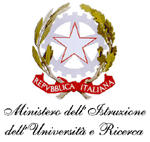 ISTITUTOComprensivo di Scuola dell’Infanzia, Primaria e Secondaria di I grado“I. O. Griselli” - Montescudaio (PI)Distretto n. 21*********Via Roma, 55 - 56040 MONTESCUDAIO (PI) 0586/650053 -  0586/650488 - @: istcomp.griselli@tiscali.itProt. N.254 -b2-1PORTFOLIO DOCENTIDati anagraficiCognome________________________________________________________________________________Nome  __________________________________________________________________________________ Data di nascita	____________________________ Provincia di nascita ______________________________Codice Fiscale ____________________________________________________________________________Dati di RuoloOrdine Scuola____________________________________________________________________________Tipo Ruolo_______________________________________________________________________________Classe di concorso_________________________________________________________________________Dati di  incarico di supplenzaOrdine Scuola____________________________________________________________________________Tipo supplenza________________________________________________________DAL  ______________AL________Classe di concorso_________________________________________________________________________Titoli di StudioTitoli di studio per l’accesso al ruolo di attuale appartenenzaLaurea _________________________________________________________________________________Diploma di Istruzione Secondaria Superiore Di II grado___________________________________________ Abilitazioni all’insegnamentoAbilitazioni possedute___________________________________________________________________________________________________________________________________________________________________________________________________________________________________________________Abilitazioni Sostegno Abilitazione all’insegnamento su posti di sostegno con titolo polivalenteAbilitazione all’insegnamento su posti di sostegno per minorati della vistaAbilitazione all’insegnamento su posti di sostegno per minorati dell’uditoAbilitazione all’insegnamento su posti di sostegno per minorati fisio-psichiciMetodi didattici DifferenziatiAbilitazione all’insegnamento con metodo didattico MONTESSORIAbilitazione all’insegnamento con metodo didattico PIZZIGONIAbilitazione all’insegnamento con metodo didattico AGAZZICertificazioniInformatiche ECDL				EUCIPIC3				EIPASSPEKIT			               Altro__________________________________CISCO	Linguistiche Lingua _____________________________   Livello______________________________________________Ente Certificatore___________________________________   data _________________________________Madre lingua in___________________________________________________________________________Altri TitoliII Laurea________________________________________________________________________________Altro diploma di Istruzione Secondaria di II Gr.__________________________________________________Dottorati-Area _____________________________________________ conseguito il ___________________Università _______________________________________________________________________-Area _____________________________________________ conseguito il ___________________Università _______________________________________________________________________Master I° livello-Area _____________________________________________ conseguito il ___________________Università _______________________________________________________________________Crediti formativi __________________Master II° livello-Area _____________________________________________ conseguito il ___________________In ______________________________________________________________________________Università _______________________________________________________________________Crediti formativi __________________Corso di Specializzazione-Area _____________________________________________ conseguito il ___________________Università _______________________________________________________________________In ______________________________________________________________________________Crediti formativi __________________Corso di perfezionamento-Area _____________________________________________ conseguito il ___________________In ______________________________________________________________________________presso _______________________________________________________________________Crediti formativi __________________Specializzazione in lingua italiana L2conseguito il_____________________________________________________________________________presso__________________________________________________________________________________Crediti formativi __________________Attività di formazione con ricaduta sulle attività dell’Istituto ______________________________________________________________________________________________________________________________________________________________________________________________________________________________________________________________________________________________________________________________________________________________________________________________________________________________________________________________________________________________________________________________________________________________________________________________________________________________________________________________________________________________________________________________________________________________________________________________________________________________________________________________________________________________________________________________________________________________________________________________________________________________________________________________________________________________________________________________________________________________________________________________________________________________________________________________________Incarichi assunti nell’Istituto negli ultimi tre anni____________________________________________________________________________________________________________________________________________________________________________________________________________________________________________________________________________________________________________________________________________________________________________________________________________________________________________________________________________________________________________________________________________________________________________________________________________________________________________________________________________________________________________________________________________________________________________________________________________________________________________________________________________________________________________________________________________________________________________________________________________________________________________________________________________________________________________________________________________________________________________________________________________________________________________________________________________________________________________________________________________________________________Data								Firma 